Художественно-эстетическое развитие в средней группеПеред тем, как начать творить, можно включать спокойную, тихую музыку во время детской работы. Музыка настраивает на фантазию, успокаивает детей.Аппликация «Совёнок».Для изготовления совы необходимы следующие материалы: Цветной картон, цветная бумага, клей карандаш, ножницы.Загадайте ребенку  загадку:Угадайте, что за птицаСвета яркого боится,Клюв крючком, глаз пятачком? Ответ: Сова (показ картинки совы). А необыкновенная она, потому что голова плавно переходит в туловище.Что есть у совы? Правильно голова. А так как у совы голова и туловище - это единое целое, то тело у совы какой формы? Правильно, круглой. Из какой геометрической  фигуры можно вырезать круг?  (из квадрата). Как? (срезать все углы).Без чего сова не может летать? (без крыльев). Крылья у неё имеют форму полукруга.Получить полукруг можно из круга, сложив круг пополам и разрезать по линии сгиба. Что еще имеется у совы?  (уши, глаза, клюв, лапы).Кладём наши детали на основу: тело, затем в верхней части располагаем глаза, посередине клюв. Над головой ушки, и снизу лапки. Что нужно сделать, чтобы закрепить наши детали? Правильно, приклеить. Поочередно приклеиваем наши детали.Лепка «Ласточка».Слепить ласточку можно двумя способами. Выбирайте, какой вам больше понравится. Фантазируйте вместе с ребенком, добавляйте свои идеи! Назови и раскрась.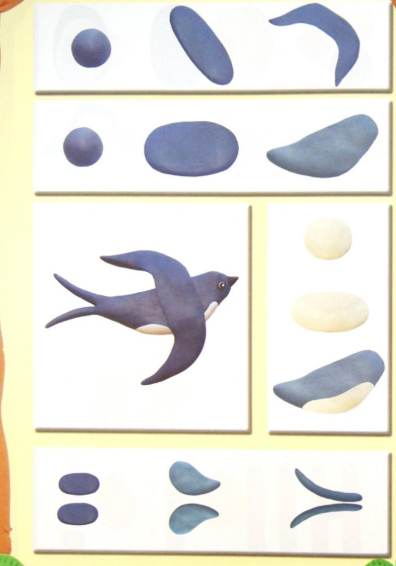 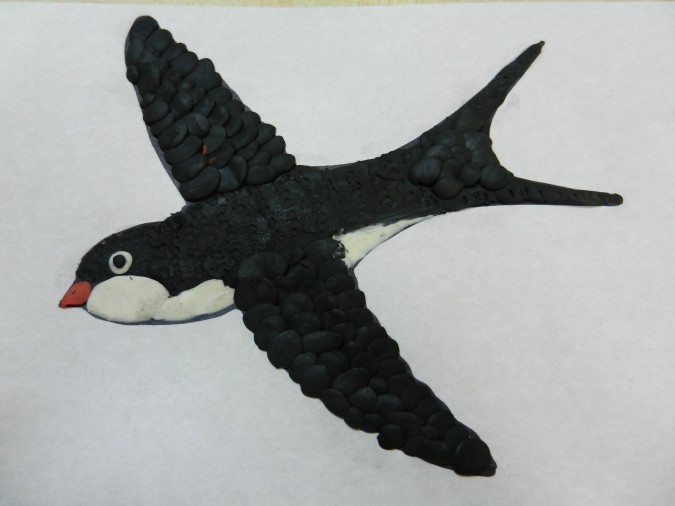 Предложите ребенку раскрасить птиц, и назвать что это за птица.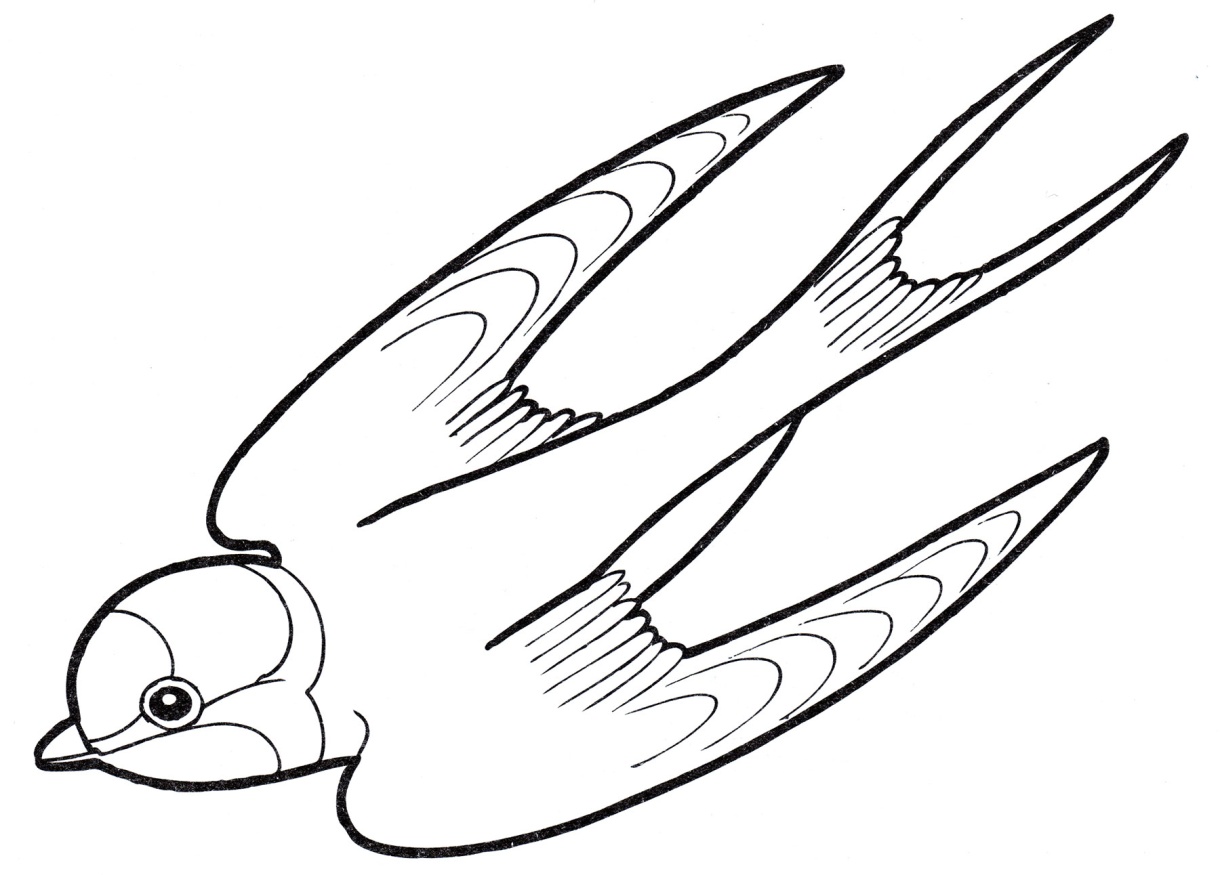 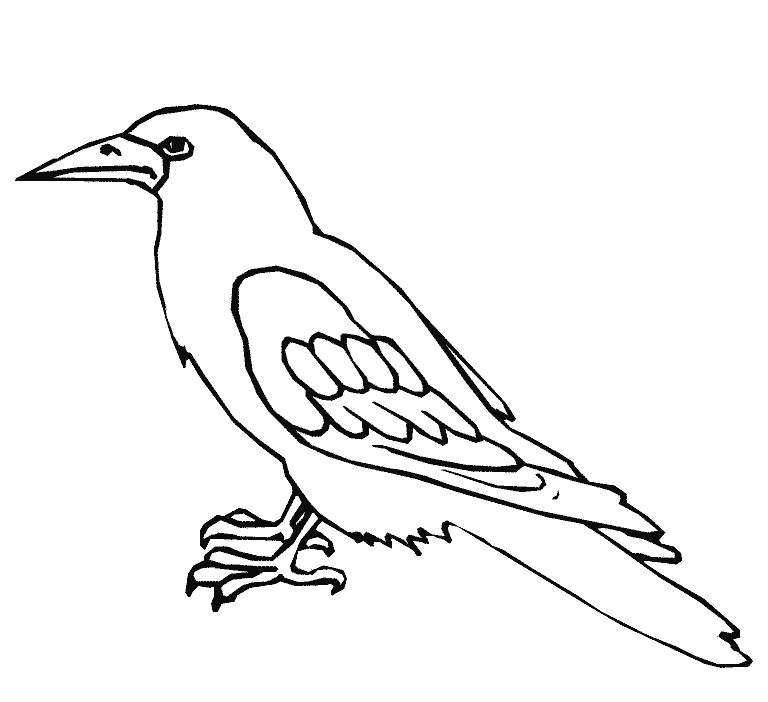 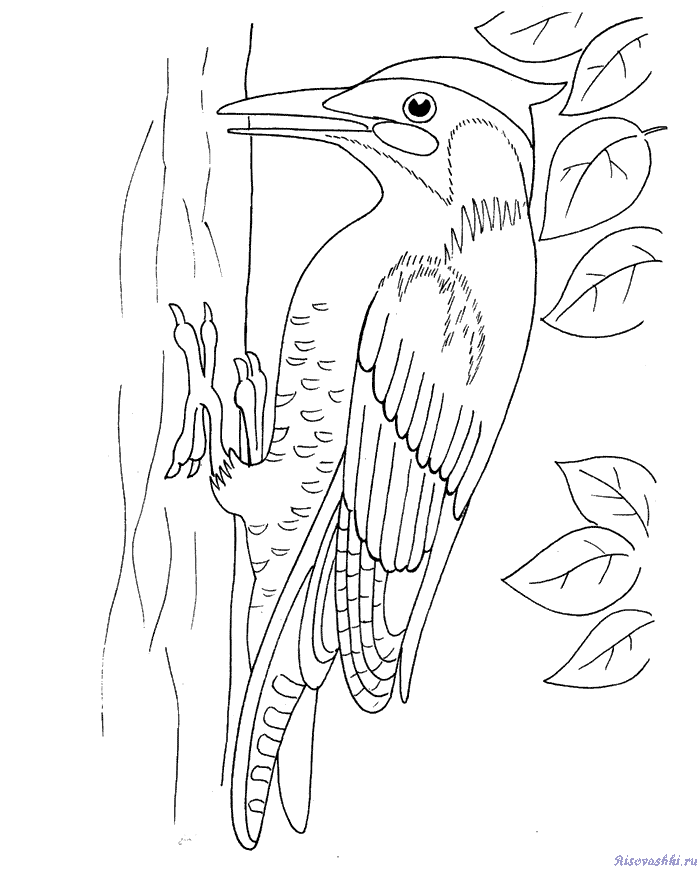 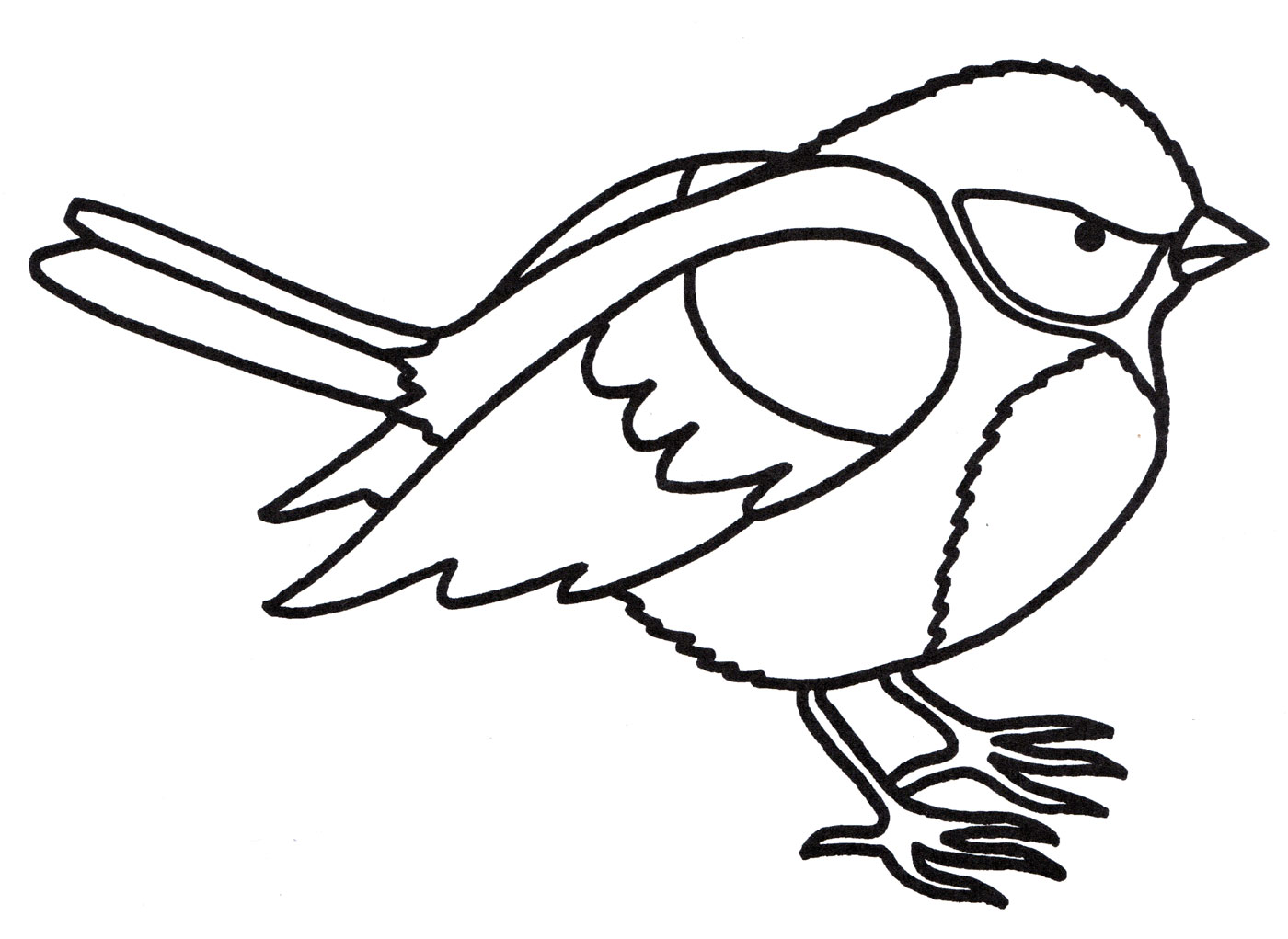 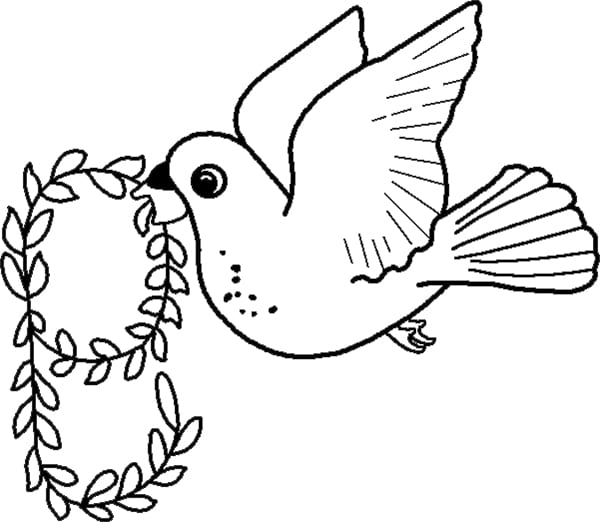 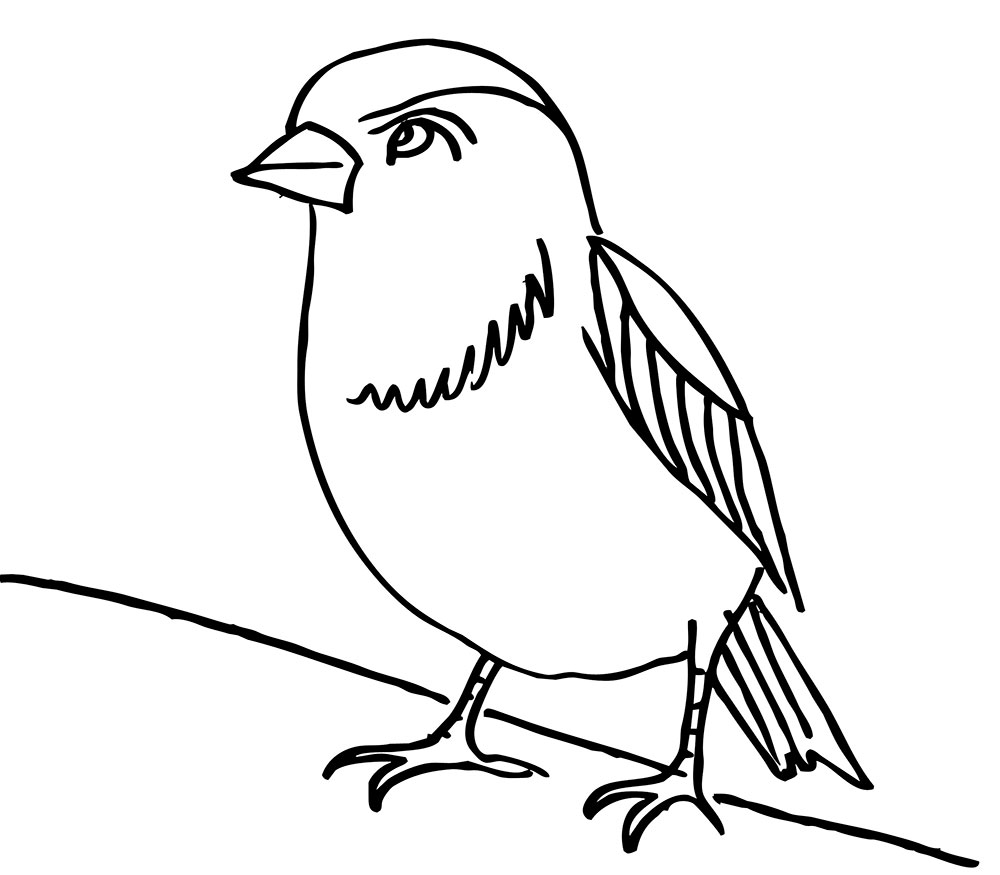 